Naslov prispevka (v slovenskem jeziku)Article title (v angleškem jeziku)
Tip pisave: Times new roman, 16 pik, krepko Naslov skrbno izberite, saj z njim pri bralcu vzbudite zanimanje za vsebino članka. Naslov naj bo kratek in jedrnat ter naj primerno opredeli vsebino, ki jo obravnavate v članku. Naslov napišite v slovenskem jeziku in v angleškem jeziku.Ime in priimek avtorjaTip pisave: Times New Roman, 14 pik Organizacija avtorjaElektronska pošta avtorja
Tip pisave: Times New Roman, 11 pik, poševnoPovzetekPovzetek naj bo napisan v 5-10 stavkih (do 250 besed), ki opisujejo ključne vsebine prispevka. V povzetku povzemite celotno vsebino od uvoda do zaključka. Vsebovati mora problematiko, idejo, namen, cilje, način reševanja in bistvene ugotovitve ter sklepe. Povzetek ne sme vsebovati neopredeljenih kratic ali virov. Povzetek pripravite zares skrbno, saj je poleg naslova to najbolj brani del članka. Naj bo kratek in jedrnat. Izogibajte se kraticam in okrajšavam, pišite v tretji osebi. Za znanstveni prispevek:Vsebuje namen, opis metode, rezultate in zaključkeUvodni del z nakazanim namenom raziskave, ki izhaja iz teorije.Na kratko opisana metoda dela (vzorec, inštrument, potek raziskave).Povzeti glavni rezultati raziskave (tudi s številkami).Navedeni glavni zaključki, ki ne smejo biti splošni temveč morajo konkretno izhajati iz rezultatov opisane raziskave.Nakazane možnosti uporabe rezultatov v izobraževalne namene.Tip pisave: Times New Roman, 11 pikKljučne besede: Ključne besede ali besedne zveze, vezane na temo zapisane v slovenskem jeziku po abecednem vrstnem redu (5-7 besed).
Tip pisave: Times New Roman, 11 pikAbstractKljučne besede ali besedne zveze, vezane na temo zapisane v angleškem jeziku po abecednem vrstnem redu (5-7 besed).Tip pisave: Times New Roman, 11 pikKeywords: Ključne besede ali besedne zveze, vezane na temo zapisane v angleškem jeziku po abecednem vrstnem redu (5-7 besed).
Tip pisave: Times New Roman, 11 pikNavodila za oblikovanje besedila člankaBesedilo članka naj bo napisano v urejevalniku besedil Word v tipu pisave Times New Roman, 12 pik - obojestransko poravnano z enojnim razmikom. Prva vrstica odlomka besedila mora imeti levi zamik 0,5 cm. Besedilo naj bo izpisano na A4 format papirja (21 x 29,7 cm), robovi naj bodo nastavljeni na 2,5 cm (zgoraj, spodaj, levo in desno).Vsi podnaslovi morajo biti pisani v tipu pisave Times New Roman 12 pik, krepko, levo poravnano in oštevilčeno (začenši z uvodom). Pred podnaslovi je potrebno pustiti eno prazno vrstico oz. dodati presledek za podnaslovom.Tip pisave: Times New Roman, 12 pik
Razmik med vrsticami: enojen
Poravnava: obojestranskaPodnaslovi podnaslovov vseh nivojev se pišejo v tipu pisave Times New Roman 12 pik, poševno, levo poravnano in oštevilčeno (npr. 1.1, 1.2, …, 2.1, 2.2, …).Pregled priporočenega načina oblikovanja besedilaPriporočila za oblikovanje besedila se nahajajo v Preglednici 1. Že sam dokument je oblikovan v skladu s priporočili. Zaželena je ilustracija besedila z grafičnimi prikazi in s slikami. Priporočljivo je, da so vstavljeni grafični prikazi in slike v nekaterih od priljubljenih grafičnih formatov (JPEG, TIFF).Označevanje in številčenje preglednic in slik Vse slike in preglednice številčimo od prve do zadnje po vrsti. Preglednice in slike je potrebno omeniti v besedilu članka. Vsi grafični prikazi razen preglednic so po APA standardih smatrani kot slika. Pod vsako preglednico /sliko NUJNO napišemo kratek odstavek, v katerem opišemo vsebino preglednice /slike. Lahko je to le stavek ali dva, vendar pa je ta tekstovni opis pravzaprav sestavni del preglednice /slike.
Primeri:
Kot vidimo v Preglednici 3, značilnosti …
Slika 2 prikazuje šolski vrt z …
… rezultati testiranja (glej Preglednico 3).
… te primerjave (glej Sliki 1 in 2).Oznaka Slika 1 je nad sliko v odebeljenem tisku, oštevilčena z arabskimi številkami. Naslov je v poševnem tisku z dvojnim razmikom pod številko. Če v našem delu uporabimo sliko, ki je avtorska, navajanje vira ni potrebno. Če v našem delu uporabimo sliko (graf, grafikon, risba, zemljevid), ki smo jo vzeli iz nekega vira, moramo obvezno navesti vir pod sliko, na enak način, kot bi ga navedli v seznamu virov (Grčar, 2022).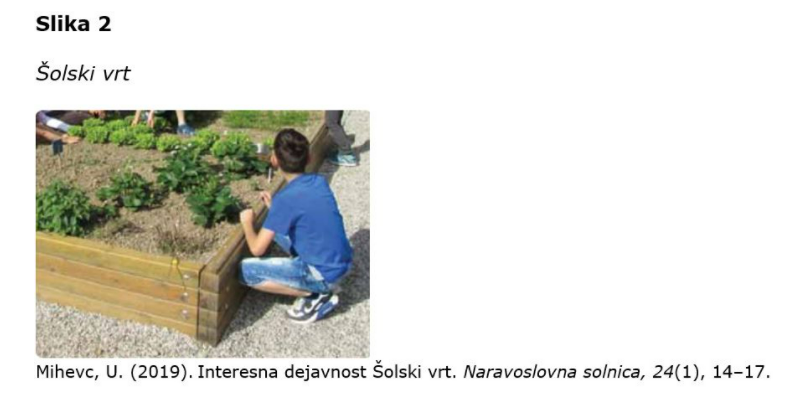 Oznaka Preglednica 1 je nad preglednico v odebeljenem tisku, oštevilčena z arabskimi številkami. Naslov je v poševnem tisku z dvojnim razmikom pod številko. Če smo preglednico oblikovali sami na podlagi lastnih informacij, navajanje vira ni potrebno.Če v našem delu uporabimo preglednico, ki smo jo vzeli iz nekega vira, moramo obvezno navesti vir pod sliko, na enak način, kot bi ga navedli v seznamu virov pravice (Grčar, 2022). Pod preglednico lahko dodamo legendo (npr.  Legenda: M – aritmetična sredina; SD – standardni odklon.)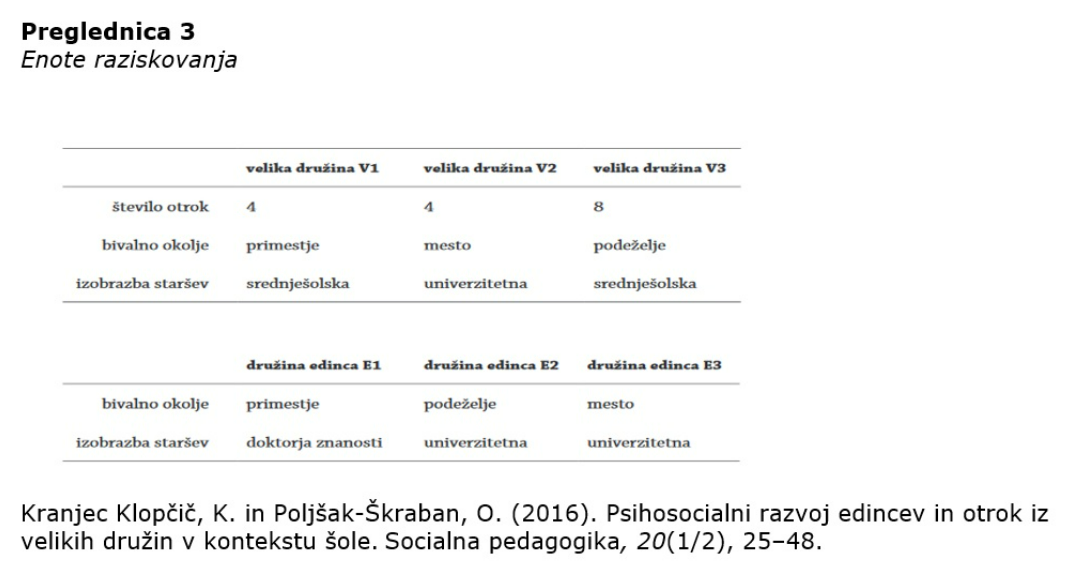 Preglednica 1Pregled priporočene velikosti besedila za posamezne dele člankaUvod Uvod naj opiše glavni problem, namen in cilje članka. Prispevek naj v uvodu prikaže, kaj je avtorja vodilo v uporabo sodobnih pristopov in izzivov poučevanja oziroma v nov raziskovalni projekt. Na koncu uvoda nakažite, kako boste v nadaljevanju obravnavali prikazano problematiko in njeno praktično uporabnost.Za znanstveni prispevek:- Uvod (Introduction) (zastavimo si raziskovalno vprašanje)Vsebuje teorijo in reference drugih raziskav (smiselno povezovanje s problemom naše raziskave). Razgrnemo kaj je na obravnavanem področju znanega in kaj neznano (reference drugih raziskav) kar je izhodišče raziskovalnega vprašanja.Namen raziskave, problem raziskave, raziskovalno vprašanje, hipoteze Osrednji del besedila V osrednjem delu naj se avtor omeji samo na praktične dejavnosti in nova spoznanja, ki jih je izvajal oziroma do katerih je prišel, da bodo bralci prispevkov znali razbrati nove kvalitete (praktične ali teoretične) in nove pristope, ki jih je avtor želel predstaviti v prispevku. Besedilo vsebinsko strukturirajte glede na vrsto članka, razbijte ga na ustrezno dolge in vsebinsko zaključene razdelke. V članek ne vključujte vsebin, ki ne prispevajo k odgovoru na izbrano problematiko, četudi se vam zdijo zanimive. Programskih rešitev ne opisujte preveč podrobno (npr. menijev). Izogibajte se pretiranemu naštevanju (npr. cele strani alinej).Posebno bodite pozorni na uporabo relevantnih virov, na podkrepitev trditev in ugotovitev s sklicevanjem na vire ali z lastnimi dognanji. Uporaba slik in preglednic lahko bistveno prispeva k jedrnatosti, razumljivosti in zanimivosti članka. Zgradba preglednic in grafov naj bo preprosta in pregledna. Prikaz podatkov je bolj priporočljiv s slikami (grafikoni) kot v preglednicah. Slike in preglednice morajo besedilo dopolnjevati, zato se v članku sklicujte nanje in jih opišite.Pri podatkih, trditvah in ugotovitvah, ki niso neposreden rezultat vašega dela, citirajte vire, ki jih navedete v seznamu uporabljenih virov na koncu članka. S tem ustrezno poudarite trditve in ugotovitve, ne lastite si dosežkov drugih, hkrati pa usmerjate bralca na dodatne vire. Upoštevajte avtorske pravice objavljenih del (npr. pri slikah). Prispevajte k uveljavljanju strokovnih izrazov v slovenskem jeziku. Če se v članku sklicujete na več virov, ki uporabljajo različno terminologijo, v članku izraze poenotite (ne uporabljajte različnih izrazov za isti pojem).Za znanstveni prispevek:Metoda (Method) (na kakšen način smo želeli poiskati odgovore na raziskovalno vprašanje)Vzorec (Participatns)Inštrumenti (Instruments)Potek raziskave (Research design)Rezultati (Results) (kaj nam daje odgovore na vprašanje)Kvantitativni - statistika (preglednice, grafi oz. tekst relevantnih rezultatov)Kvalitativni – opisi (tekst natančnih opisov pridobljenih rezultatov)Diskusija/Zaključki (Discussion/Conclusion) (Odgovorimo na vprašanje)Pregled rezultatov z zaključki – enostavni jezikPostavitev rezultatov v kontekst teorije in raziskovalnih vprašanj (odgovori na raziskovalna vprašanja ali potrditev hipotez)Soočenje naših rezultatov z rezultati drugih raziskav
3. Zaključek V zaključku jedrnato navedite bistvene ugotovitve, prednosti in pomanjkljivosti predlaganih rešitev ali ugotovitev, omejitve, odprte probleme ter predloge za prihodnje strokovno in raziskovalno delo. Zaključek naj ne bo povzetek članka.Vsebino dela je v zaključku možno združiti z izbranimi deli drugih avtorjev.Za znanstveni prispevek:Jasno predlagana uporaba zaključkov raziskave v izobraževalnem procesuDolžina znanstvenega članka naj ne presega 15 strani.Dolžina strokovnega članka naj ne presega 8 strani.ViriSkrbno izberite vire, ki jih boste uporabili. V seznamu navedite le v članku uporabljene vire, na katero se sklicujete. Vsi v besedilu citirani viri morajo biti navedeni v seznamu citiranih virov (Reference, Viri …) in obratno – vse, kar najdemo v seznamu virov se mora nahajati tudi nekje med tekstom samim. Pomagate si lahko tudi s prispevkom (Knjižnica UL PeF).Več o citiranju in navajanju virov si lahko preberete na koncu dokumenta.Virov ne številčimo in pred njih ne dodajamo označevalcev (bullets), temveč jih navajamo kot nove odstavke, pri čemer je prva vrstica zaradi preglednosti pomaknjena nekoliko bolj v levo.Tip pisave: Times New Roman, 11 pikRazmik med vrsticami: enojen
Poravnava: obojestranskaKratka predstavitev avtorjaV nekaj stavkih naj se avtor predstavi, kjer naj zapiše svojo izobrazbo, položaj in področje raziskovalnega dela.Tip pisave: Times New Roman, 10 pikRazmik med vrsticami: enojen
Poravnava: obojestranskaCitiranje in navajanje virov po 7. verziji APA standardov Vire navajajte v skladu z American Psychological Association (APA) standardom, po abecednem vrstnem redu priimka prvega avtorja. Če isti avtor nastopa enkrat samostojno, enkrat pa kot prvi avtor v skupini več avtorjev, potem najprej navajamo njegova samostojna dela in nato skupinska dela, ki jih razvrstimo po abecedi drugega (ali po potrebi tretjega) avtorja. Če se isti avtor pojavi večkrat, dela navajamo po letu izdaje, najprej starejša in nato novejša dela. Citiranje virovEn avtor Novak (2016) je ugotovil, … Izbira stila vodenja je odvisna od …(Novak, 2016). Dva avtorja Med oba priimka vstavimo veznik »in«  Ryoo in Linn (2012) ali (Ryoo in Linn, 2012). Trije avtorji do vključno 5 Prvič navedemo vse avtorje, pred zadnjim dodamo veznik »in«, naslednjič pa po prvem avtorju uporabimo okrajšavo »idr.« 6 ali več avtorjev Vsakič citiramo (tudi ob prvem navajanju) le prvega avtorja in dodamo »idr.« Wasserstein idr. so ugotovili … V angleščini: Wassersteinn et al. found… Če je isto misel ali idejo podalo več avtorjev in želimo navesti vse, potem jih med seboj ločimo s podpičjem, po vrsti jih uredimo po abecednem vrstnem redu glede na priimek prvega avtorja: (Ambrožič, 1996; Bala, 1999; Cankar in Ambrožič, 1987; Dežman, 1998). Če je isti avtor ali skupina avtorjev v enem (istem) letu izdala več del, jim po vrsti dodamo črke a, b … In jih tako tudi navajamo. Isto logiko uporabimo tudi v seznamu virov na koncu. Če citiramo dobesedno, potem moramo dobesedni navedek dati v navednice, pri tem pa ga ne smemo spreminjati (če uporabimo le del, manjkajoči del nadomestimo s pičicami), navedemo tudi stran dobesednega navedka, na primer: »Placebo učinek ne deluje.« (Jaeger, 2016, str. 17). ali Jaeger (2016) je ugotovil, da: »Placebo učinek ne deluje« (str. 17). V angleščini namesto »str.« napišemo »pp.«. V primeru, da avtor dela ni znan, namesto priimka napišemo naslov dela. Navajanje virovVire navajamo po abecednem redu priimka prvega avtorja oziroma naslova, če avtor dela ni znan. Če isti avtor nastopa enkrat samostojno, enkrat pa kot prvi avtor v skupini več avtorjev, potem najprej navajamo njegova samostojna dela in nato skupinska dela, ki jih razvrstimo po abecedi drugega (ali po potrebi tretjega) avtorja. Če se isti avtor pojavi večkrat, dela navajamo po letu izdaje, najprej starejša in nato novejša dela. Če ima vir enega do vključno 20 avtorjev, moramo navesti vse avtorje. Pred zadnjim avtorjem damo besedico in. Desimone, M. L., Porter, C. A., Garet, S. M., Yoon, S. K. in Birman, F. B. (2002)Če je avtorjev več kot 20, navedemo prvih 19 avtorjev, dodamo tri pike in zadnjega avtorja.     Gilbert, D. G., McClernon, J. F., Rabinovich, N. E., Sugai, C., Plath, L. C., Asgaard, G., … Botros, N. (2004).Pri monografijah se v poševnem tisku pišejo naslovi del, pri člankih pa ime revije in volumen. Virov ne številčimo in pred njih ne dodajamo označevalcev (bullets), temveč jih navajamo kot nove odstavke, pri čemer je prva vrstica zaradi preglednosti pomaknjena nekoliko bolj v levo, primer:Ryoo, K. in Linn, C. (2012). Can dynamic visualizations improve middle school students’ understanding of energy in photosynthesis? Journal of Research in Science Teaching, 49(2), 218–243.Vsi podatki so v originalnem jeziku.Pri monografijah se v poševnem tisku pišejo naslovi del, pri člankih pa ime revije in letnik. Vsi podatki so v originalnem jeziku.Članki v reviji :Avtor, A. A., Avtor, B. B. in Avtor, C. C. (leto). Naslov članka. Naslov revije, letnik(številka), prva stran–zadnja stran. Petek, T. (2012). Ozaveščenost o javnem govornem nastopanju – priložnost za profesionalni razvoj učitelja. Jezik in slovstvo, 57(3–4), 115–129. Sanger, M. J., Phelps, A. J. in Fienhold, J. (2000). Using a computer animation to improve students' conceptual understanding of a can-crushing demonstration. Journal of Chemical Education, 77(11), 1517-1519.Knjiga avtorja ali skupine avtorjev:Avtor, A. A., Avtor, B. B. in Avtor, C. C. (leto). Naslov. Založnik. Flere, S. (2008). Dejavniki šolske uspešnosti v poklicnem izobraževanju. Ministrstvo za šolstvo in šport. Joyce, B., Weil, M. in Calhoun, E. (2000). Models of Teaching. Allyn and Bacon.Poglavje v knjigi Avtor, A. A., Avtor, B. B. in Avtor, C. C. (leto). Naslov poglavja. V A. A. Urednik, B. B. Urednik, in C. C. Urednik (ur.), Naslov knjige (str. prva stran-zadnja stran). Založnik.Zgaga, P. (2001). Znanje je moč, je (lahko) tudi stvar demokracije? V K. Majerhold (ur.), Ali se univerza vrti v krogu svoje moči? (str. 9–26). Študentska organizacija Univerze v Ljubljani.Prispevek v zborniku  s konference, simpozija ali kongresa (tudi prispevek v enciklopediji)Avtor, A. A., Avtor, B. B. in Avtor, C. C. (leto). Naslov prispevka. V A. A. Urednik, B. B. Urednik in C. C. Urednik (ur.), Naslov zbornika (str. prva stran–zadnja stran). Založnik.Valenčič-Zuljan, M. (2004). Pojmovanje učiteljeve in učenčeve vloge pri pouku kot del učiteljeve profesionalne opreme. V B. Marentič-Požarnik (ur.), Konstruktivizem v šoli in izobraževanje učiteljev (str. 113–127). Center za pedagoško izobraževanje Filozofske fakultete.Prispevki s spleta (URL naslov)Knjiga avtorja ali skupine avtorjev:Avtor, A. A., Avtor, B. B. in Avtor, C. C. (leto). Naslov. http://www.xxxxxxxKostanjevec, S. (2013). Prehransko znanje in prehranjevalne navade otrok. Znanstvena monografija. http://www.pef.unilj.si/fileadmin/Datoteke/Zalozba/epublikacije/Prehransko_znanje_Kostanjevec.pdfČlanek na spletni strani z znanim avtorjem: Avtor, A. A., Avtor, B. B. in Avtor, C. C. (leto). Naslov članka. Naslov revije, letnik(številka), prva stran–zadnja stran. http://www.xxxxxxxBračun Sova, R. (2015). Art appreciation as a learned competence : a museum-based qualitative study of adult art specialist and art non-specialist visitors. CEPS journal, 5(4),141–156. http://www.cepsj.si/pdfs/cepsj_5_4/cepsj_pp_141-157_bracun%20sova.pdfDiplomsko delo, magistrsko delo ali doktorska disertacijaAvtor, A. A. (Leto). Naslov [Diplomsko delo, Ime institucije]. PeFprints. http://www.xxxxxxxMlinar, K. (2019). Spoštovanje drugega kot drugačnega v javni osnovni šoli [Doktorska disertacija, Univerza v Ljubljani, Pedagoška fakulteta]. PeFprints. http://pefprints.pef.uni-lj.si/5587/Prispevek v zborniku  s konference, simpozija ali kongresaAvtor, A. A., Avtor, B. B. in Avtor, C. C. (leto). Naslov prispevka. V A. A. Urednik, B. B. Urednik in C. C. Urednik (ur.), Naslov zbornika (str. prva stran–zadnja stran). Založnik. http://www.xxxxxxxDemšar, E. (2019). Redukcionizem, samorazumevanje in učinki zankanja v kognitivni znanosti. V T. Strle, T. Kolenik in O. Markič (ur.), Kognitivna znanost: zbornik 22. Mednarodne multikonference Informacijska družba – IS 2019 (zv. B, str. 17–20). Institut "Jožef Stefan". http://library.ijs.si/Stacks/Proceedings/InformationSociety/2019/IS2019_Volume_B%20-%20Kognitivna%20znanost.pdfVir:Grčar, A. (23. 4. 2020). Citiranje in navajanje virov po 7. verziji APA standardov. https://vodici.pef.uni-lj.si/subjects/guide.php?subject=apa7Tip pisave besedila člankaTimes New RomanNaslov članka v obeh jezikih16 pik, krepko, centriranoPodatki o avtorju14 pik, centriranoPodatki organizaciji, naslov in elektronska pošta11 pik, centrirano, poševnoNaslov »Povzetek« oz. »Abstract«11 pik, krepko, levo poravnanoNaslov »Ključne besede:« oz. »Keywords:«11 pik,  poševno, levo poravnanoBesedilo povzetka v obeh jezikih11 pikNaštevanje ključnih besed v obeh jezikih11 pikPodnaslovi so oštevilčeni (začenši z uvodom 1.)12 pik, krepkoPodnaslovi podnaslovov vseh nivojev so oštevilčeni (npr. 1.1, 1.2, …, 2.1, 2.2, …)12 pik,  poševnoBesedilo članka 12 pik, enojni razmikRazmik med podnaslovi in besedilom (samo nad podnaslovi)12 pik, enojni razmikBesedilo v preglednicah11 pikNazivi preglednic so postavljeni nad preglednicami11 pik, poševnoNazivi slik so postavljeni nad slikami 11 pik, poševnoVire je potrebno zapisati v abecednem vrstnem redu 11 pikKratka predstavitev avtorja v slovenskem jeziku10 pik